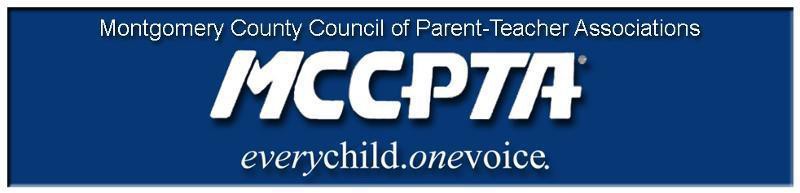 DELEGATES’ ASSEMBLY MEETING AGENDATuesday, February 26, 20197:30 PM Thomas Edison HS of Technology – 12501 Dalewood Drive Welcome and Introduction of OfficersMISSION OF PTATo make every child's potential a reality by engaging and empowering families and communities to advocate for all children.Hacer una realidad el potencial de cada niño al comprometer y apoderar lasfamiliasy comunidades para que intercedan por todos los niños.Approval of Agenda and MinutesMCCPTA MinuteStudent Minute – SMOB finalists (postponed)Community Minute – PEPCommunity Minute – Junior AchievementNew Business●	Family Justice Center – Choose Respect/Expect Respect programs●	Physical, Social, Psychological (PSP) Framework – Dr. Brice on the new initiative●	Legislative Update – bills and events – Laura StewartSafe Stops and Safe Routes to School – committee update – Alison GillespieSchool Safety and Security Update – Community ConversationsEnrollment Projection methodologies – MCCPTA Member concerns – Katya MarinLGBTQ subcommittee work– legislative alerts and LGBTQ Forum with Dr. Smith – Mark EcksteinPTA/Admin Best Practices- MCAAP/MCCPTA joint recommendations for powerful PTA/School partnerships – Carrie Palsson“Racism 101”, Bias, Intolerance, Cultural Sensitivity  – programs available for PT(S)AsOfficer Reports-Cynthia Simonson – “Honors for All”, MISA testing, MPIA request Committee Updates Announcements  - Education Budget Forums, Restorative Justice workshops, Quadrennial Cluster meetings with BOEAdjourn